Результаты правоприменительной практики Управления Россельхознадзора по Оренбургской области при осуществлении земельного надзора   за II квартал 2017 года.      Слайд № 1       Оренбургская область – один из крупнейших регионов Российской Федерации, входящий в состав Приволжского федерального округа РФ. По данным государственного учёта общий земельный фонд Оренбургской области составляет  12 370,2 тыс. га., из них 10 470,3 тыс.га это сельскохозяйственный угодья, из них: пашни - 6 033 тыс.га, сенокосы - 665,7 тыс.га, пастбища – 3761,0 тыс.га, многолетние насаждения - 10,4 тыс.га.Главной задачей Управления при осуществлении государственного  земельного надзора является обеспечение соблюдения требований земельного законодательства в целях рационального использования и охраны земельных ресурсов, защиты государственных и общественных интересов, а также прав граждан и юридических лиц в сфере земельных отношений.К числу полномочий Управления отнесен государственный надзор за соблюдением требований о запрете самовольного снятия, перемещения и уничтожения плодородного слоя почвы, а также порчи земель, осуществлении обязательных мероприятий по улучшению земель и охране почв, обязательном использовании земельных участков, о выполнении обязанностей по рекультивации земель, требований в области мелиорации земель. Данные полномочия осуществляются в отношении земель сельскохозяйственного назначения, оборот которых регулируется Федеральным законом  "Об обороте земель сельскохозяйственного назначения".           Слайд № 2За II квартал должностными лицами Управления в сфере земельного надзора проведено 202 контрольно-надзорных мероприятия, в т.ч.140 плановых проверок, 32 внеплановые проверки¸ 12 плановых рейдовых осмотров,                6 административных расследований, принято участие в качестве специалиста в  12 мероприятиях. Проконтролировано более 89 тыс. га земель сельскохозяйственного назначения, выявлено нарушений на площади  порядка более 1,5 тыс. га. Слайд № 3В ходе надзорных мероприятий выявлено 89 нарушений требований земельного законодательства РФ, в т.ч.: -  19 нарушений или  22 % по ч. 1 ст. 8.6 КоАП РФ - самовольное снятие и перемещение плодородного слоя почвы;- 11 нарушений или 13 % по ч. 2 ст. 8.6 КоАП РФ - уничтожение плодородного слоя почвы, а равно порча земель в результате нарушения правил обращения с пестицидами и агрохимикатами или иными опасными для здоровья людей и окружающей среды веществами и отходами производства и потребления;- 10 нарушений или  11 % по ч. 2 ст. 8.7 КоАП РФ - невыполнение установленных требований и обязательных мероприятий по улучшению, защите земель и охране почв от ветровой, водной эрозии и предотвращению других процессов и иного негативного воздействия на окружающую среду, ухудшающих качественное состояние земель; - 10 нарушений или  11 % по ч. 2 ст. 8.8. КоАП РФ – неиспользование земельного участка из земель сельскохозяйственного назначения, оборот которого регулируется Федеральным законом от 24.07.2002 № 101-ФЗ            «Об обороте земель сельскохозяйственного назначения», для ведения сельскохозяйственного производства или осуществления иной связанной с сельскохозяйственным производством деятельности в течение срока, установленного указанным Федеральным законом;  - 2 нарушения или 2,0 % по ч. 2 ст.10.10 КоАП РФ - нарушение правил эксплуатации мелиоративных систем, повреждение мелиоративных систем;  и 37 прочих нарушений или 41 %, в т.ч.:- 23 нарушения по ст. 19.7 КоАП РФ – непредставление сведений (информации);- 5 нарушений по ч. 25 ст. 19.5 КоАП РФ - невыполнение в установленный срок предписаний федеральных органов, осуществляющих государственный земельный надзор, в том числе в отношении земель сельскохозяйственного назначения, или их территориальных органов об устранении нарушений земельного законодательства; - 2 нарушения по ч. 1 ст. 20.25 КоАП РФ – неуплата административного штрафа в срок.- 5 нарушений по ч.1 ст. 19.4.1 КоАП РФ – воспрепятствование законной деятельности должностного лица.- 2 нарушения по ч. 1 ст. 19.4 КоАП РФ - неповиновение законному распоряжению или требованию должностного лица органа, осуществляющего государственный надзор (контроль), государственный финансовый контроль, муниципальный контроль, муниципальный финансовый контроль; Большинство нарушений, выявленных в отчетном периоде, это нарушения, связанные с неиспользованием земель сельскохозяйственного назначения и самовольным снятием и перемещением, а также невыполнением установленных требований и обязательных мероприятий по улучшению, защите земель и охране почв от ветровой, водной эрозии и предотвращению других процессов и иного негативного воздействия на окружающую среду, ухудшающих качественное состояние земель.          При осуществлении деятельности, во избежание совершения указанных правонарушений, правообладатели земельных участков сельскохозяйственного назначения должны руководствоваться требованиями законодательства Российской Федерации, отраженными на данном слайде.Слайд № 4В соответствии с п. 3 ч. 2 ст. 13 Земельного кодекса Российской Федерации от 25.10.2001 № 136-ФЗ в целях охраны земель собственники земельных участков, землепользователи, землевладельцы и арендаторы земельных участков обязаны проводить мероприятия защите сельскохозяйственных угодий от зарастания деревьями и кустарниками, сорными растениями, сохранению достигнутого уровня мелиорации.Согласно ст. 42 Земельного кодекса Российской Федерации от 25.10.2001 № 136-ФЗ собственники земельных участков и лица, не являющиеся собственниками земельных участков, обязаны: использовать земельные участки в соответствии с их целевым назначением способами, которые не должны наносить вред окружающей среде, в том числе земле как природному объекту; своевременно приступать к использованию земельных участков в случаях, если сроки освоения земельных участков предусмотрены договорами; соблюдать при использовании земельных участков требования градостроительных регламентов, строительных, экологических, санитарно-гигиенических, противопожарных и иных правил, нормативов; не допускать загрязнение, истощение, деградацию, порчу, уничтожение земель и почв и иное негативное воздействие на земли и почвы…Согласно п. 1 ч. 2 ст. 13 Земельного кодекса Российской Федерации от 25.10.2001 № 136-ФЗ в целях охраны земель арендаторы земельных участков обязаны проводить мероприятия по воспроизводству плодородия земель сельскохозяйственного назначения.Из ст. 1 Федерального закона от 16.07.1998 № 101-ФЗ «О государственном регулировании обеспечения плодородия земель сельскохозяйственного назначения» следует, что воспроизводство плодородия земель сельскохозяйственного назначения – сохранение и повышение плодородия земель сельскохозяйственного назначения посредством систематического проведения агротехнических, агрохимических, мелиоративных, фитосанитарных, противоэрозионных и иных мероприятий; агрохимические мероприятия - совокупность научно обоснованных приемов применения агрохимикатов и пестицидов в целях воспроизводства плодородия земель сельскохозяйственного назначения при обеспечении мер по безопасному обращению с ними в целях охраны окружающей природной среды.В соответствии с п. 1 ст. 49 Федерального закона от 10.02.2002 № 7-ФЗ «Об охране окружающей среды» юридические и физические лица обязаны выполнять правила производства, хранения, транспортировки и применения химических веществ, используемых в сельском хозяйстве и лесном хозяйстве, требования в области охраны окружающей среды, а также принимать меры по предупреждению негативного воздействия хозяйственной и иной деятельности и ликвидации вредных последствий для обеспечения качества окружающей среды, устойчивого функционирования естественных экологических систем и сохранения природных ландшафтов в соответствии с законодательством Российской Федерации.Согласно ст. 8 Федерального закона от 16.07.1998 № 101-ФЗ «О государственном регулировании обеспечения плодородия земель сельскохозяйственного назначения» арендаторы земельных участков обязаны осуществлять производство сельскохозяйственной продукции способами, обеспечивающими воспроизводство плодородия земель сельскохозяйственного назначения, а также исключающими или ограничивающими неблагоприятное воздействие такой деятельности на окружающую среду; соблюдать стандарты, нормы, нормативы, правила и регламенты проведения агротехнических, агрохимических, мелиоративных, фитосанитарных и противоэрозионных мероприятий.Как следует из п. 1.2 ГОСТа 17.4.3.04-85 «Охрана природы. Почвы. Общие требования к контролю и охране от загрязнения» определение норм, сроков и техники внесения удобрений, химических мелиорантов и других средств химизации должно производиться с учетом данных агрохимического обследования почв.В соответствии с п. 2.19 СанПин 1.2.2584-10 от 02.03.2010 «Гигиенические требования к безопасности процессов испытаний, хранения, перевозки, реализации, применения, обезвреживания и утилизации пестицидов и агрохимикатов» применение агрохимикатов в сельскохозяйственном производстве проводится только после предварительного обследования сельскохозяйственных угодий.Самовольное снятие или перемещение плодородного слоя почвы – влечет наложение административного штрафа на граждан в размере: - на граждан в размере от 1 тысячи до 3 тысяч рублей; - на должностных лиц - от 5 тысяч до 10 тысяч рублей; - на юридических лиц - от 30 тысяч до 50 тысяч рублей.Слайд № 5Одной из ведущих отраслей Оренбургской области является нефтегазоперерабатывающая промышленность. Эксплуатация нефтяных месторождений   сопряжена с риском причинения вреда окружающей среде. В связи с этим, экологические  загрязнения  нефтью и нефтепродуктами,  на  наш  взгляд,  очень актуальная и важная тема, которая с  каждым  днем  напоминает  о  себе  все чаще. Пропитывание нефтью почвенной массы приводит к изменениям в химическом составе, свойствах и структуре почв. Прежде всего, это сказывается на гумусовом горизонте, ухудшается свойство почв как питательного субстрата для растений. Гидрофобные частицы нефти затрудняют поступление влаги к корням растений, что приводит к физиологическим изменениям последних. Продукты трансформации нефти резко изменяют состав почвенного гумуса. Все вещества, входящие в состав нефти и нефтепродуктов, являются токсичными, нередко канцерогенными.Слайд № 6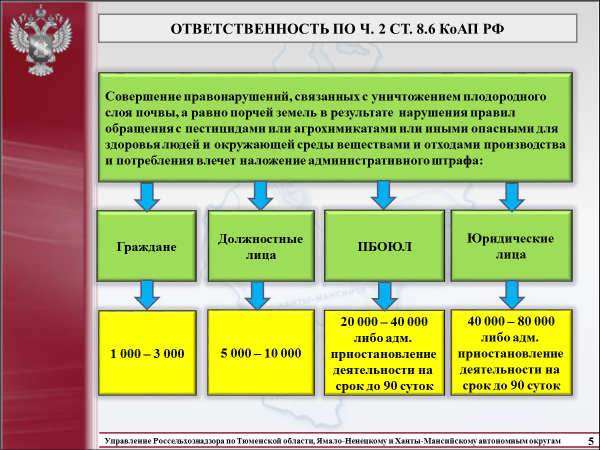 Действующим законодательством за совершение правонарушений, связанных с уничтожением плодородного слоя почвы, а равно порчей земель в результате нарушения правил обращения с пестицидами и агрохимикатами или иными опасными для здоровья людей и окружающей среды веществами и отходами производства и потребления предусмотрена ответственность в виде административного штрафа: - на граждан в размере от трех тысяч до пяти тысяч рублей; - на должностных лиц - от десяти тысяч до тридцати тысяч рублей; - на лиц, осуществляющих предпринимательскую деятельность без образования юридического лица, - от двадцати тысяч до сорока тысяч рублей или административное приостановление деятельности на срок до девяноста суток; - на юридических лиц - от сорока тысяч до восьмидесяти тысяч рублей или административное приостановление деятельности на срок до девяноста суток.Слайд № 7Невыполнение установленных требований и обязательных мероприятий по улучшению, защите земель и охране почв от ветровой, водной эрозии и предотвращению других процессов и иного негативного воздействия на окружающую среду, ухудшающих качественное состояние земель, влечет наложение административного штрафа:- на граждан в размере от двадцати тысяч до пятидесяти тысяч рублей; - на должностных лиц - от пятидесяти тысяч до ста тысяч рублей; - на юридических лиц - от четырехсот тысяч до семисот тысяч рублей.Слайд № 8  С учетом сложившейся экономической ситуации в стране, существует  необходимость введения в оборот миллионов гектаров пашни, которые сейчас простаивают.Зарастание сельскохозяйственных угодий древесно-кустарниковой растительностью вызывает излишнюю антропогенную нагрузку на почву и свидетельствует о нарушении порядка пользования землями. Распространение сорных растений негативно сказывается на фитосанитарном состоянии земельных участков, освоение которых невозможно без применения значительного количества пестицидов, что вызывает излишнюю антропогенную нагрузку на почву, являющуюся неотъемлемой частью экологической системы.
     Зарастание залежных почв кустарниковой и древесной растительностью ведет к снижению почвенного плодородия, так как под такой растительностью усиливается подзолистый процесс, в результате чего ухудшается большинство показателей плодородия. Кроме того, впоследствии, в случае возвращения земель, заросших древесно-кустарниковой растительностью, в сельскохозяйственное производство, при раскорчевке этой растительности механически нарушается верхний наиболее плодородный слой почвы, что также ведет к снижению плодородия.Неиспользование земельного участка из земель сельскохозяйственного назначения, оборот которого регулируется Федеральным законом от 24 июля 2002 года № 101-ФЗ "Об обороте земель сельскохозяйственного назначения", для ведения сельскохозяйственного производства или осуществления иной связанной с сельскохозяйственным производством деятельности в течение срока, установленного указанным Федеральным законом, влечет наложение административного штрафа: - на граждан в размере от 0,3 до 0,5 процента кадастровой стоимости земельного участка, но не менее трех тысяч рублей; - на должностных лиц - от 0,5 до 1,5 процента кадастровой стоимости земельного участка, но не менее пятидесяти тысяч рублей; - на юридических лиц - от 2 до 10 процентов кадастровой стоимости земельного участка, но не менее двухсот тысяч рублей.            Реализация мероприятий по вводу в сельскохозяйственное производство неиспользуемой пашни по целевому назначению в течение длительного времени будет способствовать увеличению объема производства сельскохозяйственной продукции, оптимальных критериев плодородия почв, улучшению социальной обстановки и жизни на селе.Слайд № 9Повреждение мелиоративной системы, а равно защитного  лесного насаждения – влечет наложение административного штрафа:         - на граждан в размере от 1 тысячи до 1,5 тысяч рублей; - на должностных лиц - от 2 тысяч до 3 тысяч рублей; - на юридических лиц - от 20 тысяч до 30 тысяч рублей.Слайд № 10Наряду с административной ответственностью, законодательством также предусмотрено возмещение ущерба, причиненного почвам как объекту охраны окружающей среды в результате правонарушений, связанных с порчей земель. Расчет ущерба производится в соответствии с Методикой, утвержденной приказом Минприроды России от 08.07.2010 № 238.          Во II квартале 2017 года произведено 2 расчета ущерба на общую сумму более 518 тыс. рублей. Общая площадь нарушенных земельных участков составила 945 кв. метра.По одному исковому заявлению о возмещении ущерба, направленному ранее, в отношении  ООО «Компания Газ и Нефть» Управлением ФССП по       г. Москва с предприятия в принудительном порядке взыскан ущерб в сумме 358 800 рублей.       Исходя из ранее производимых Управлением расчетов (за последние 3 года), средний размер ущерба в расчете на 1 га составляет около 13 млн. рублей.Слайд № 11 Для устранения выявленных нарушений во II квартале 2017 года выдано 36 предписаний. По результатам рассмотрения дел об административных правонарушениях к административной ответственности нарушители привлечены на общую сумму штрафа 2 млн. 723 тыс. рублей. (9 юридических лиц, 8 должностных лиц и 31 гражданин). Судами общей юрисдикции в отчетном периоде вынесено 12 решений, из них 11 решений судов, вынесены в пользу Управления, наложены административные штрафы и вынесены решения о предупреждении.            В бюджеты различных уровней в отчетном периоде с учетом штрафов, наложенных в предыдущие периоды, взыскано около 600 тыс. руб. Меры административного воздействия зачастую не могут полностью решить проблему загрязнения земель сельскохозяйственного назначения. Управление призывает к сознательности землепользователей и уменьшению количества правонарушений.        Слайд 12.       За II квартал 2017 года были выявлены очаги произрастания наркосодержащих растений (конопля) на площади 0,027 га. Информация по данным фактам направлена в УМВД РФ по Оренбургской области, для принятия соответствующих мер.Слайд 13.    